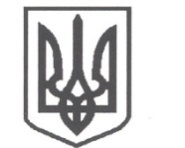 УКРАЇНАСРІБНЯНСЬКА СЕЛИЩНА РАДАЧЕРНІГІВСЬКОЇ ОБЛАСТІРІШЕННЯ(четверта сесія восьмого скликання)28 січня 2021року	смт Срібне              	                         	Про внесення змін до рішення третьої сесії Срібнянської  селищної ради восьмого скликання від 11 січня 2021 року «Про прийняття Васьківської загальноосвітньої школи І-ІІ ступенів Срібнянської районної ради Чернігівської області у комунальну власність Срібнянської селищної ради»        Керуючись ст.ст. 25, 26 Закону України «Про місцеве самоврядування в Україні», відповідно до Конституції України, Законів України «Про оплату праці», «Про освіту», «Про повну загальну середню освіту», «Про Державний бюджет України на 2021 рік», Кодексу Законів про працю України, ст. 89 Бюджетного Кодексу України, Порядку та умов надання освітньої субвенції з державного бюджету місцевим бюджетам, затверджених постановою Кабінету Міністрів України від 20 лютого 2020 року № 137 «Про внесення змін до Порядку та умов надання освітньої субвенції з державного бюджету місцевим бюджетам», з метою дотримання фінансової дисципліни, селищна рада вирішила:       1.Внести зміни до рішення третьої сесії Срібнянської селищної ради восьмого скликання від 11 січня 2021 року «Про прийняття Васьківської загальноосвітньої школи І-ІІ ступенів Срібнянської районної ради Чернігівської області у комунальну власність Срібнянської селищної ради», а саме: доповнити пункт 7 даного рішення підпунктом 7.5 наступного змісту: «Здійснювати виплату заробітної плати працівникам Васьківської загальноосвітньої школи І-ІІ ступенів Срібнянської селищної ради Чернігівської області з 01 січня 2021 року згідно чинного законодавства».        2.Контроль за виконанням рішення покласти на постійну комісію селищної ради з питань бюджету, соціально-економічного розвитку та інвестиційної діяльності.   Селищний голова                                                                      О. ПАНЧЕНКО